E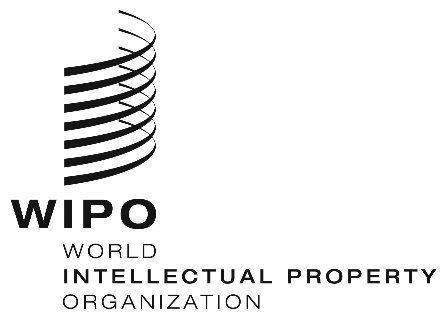 WO/GA/51/11ORIGINAL:  ENGLISHDATE:  JUly 30, 2019WIPO General AssemblyFifty-First (24th Ordinary) Session
Geneva, September 30 to October 9, 2019CONTRIBUTION OF THE RELEVANT WIPO BODIES TO THE IMPLEMENTATION OF THE RESPECTIVE DEVELOPMENT AGENDA RECOMMENDATIONSDocument prepared by the SecretariatThe World Intellectual Property Organization (WIPO) General Assembly, at its thirty-ninth (20th extraordinary) session held from September 20 to 29, 2010, approved the “Coordination Mechanisms and Monitoring, Assessing and Reporting Modalities” contained in Annex II to document WO/GA/39/7, entitled Report of the Committee on Development and Intellectual Property (CDIP).  2.	The approved Coordination Mechanisms and Monitoring, Assessing and Reporting Modalities Coordination, stated inter alia:“to instruct the relevant WIPO bodies to include in their annual report to the Assemblies, a description of their contribution to the implementation of the respective Development Agenda Recommendations.  The General Assembly shall forward the reports to the CDIP for discussion under the first substantive item of its Agenda.  The General Assembly may request the Chairs of the relevant WIPO bodies to provide it with any information or clarification on the report that may be required”.3.	Accordingly, the description of the contribution of the following relevant WIPO bodies to the implementation of the respective Development Agenda Recommendations is included in the reports on these bodies to the WIPO General Assembly as follows: (a)	Report on the Standing Committee on the Law of Patents (SCP), document WO/GA/51/6, paragraph 8;  and(b)	Report on the Intergovernmental Committee on Intellectual Property and Genetic Resources, Traditional Knowledge and Folklore (IGC), document WO/GA/51/12, paragraphs 14 and 15, section V.The WIPO General Assembly is invited to:take note of the information contained in the “Contribution of the Relevant WIPO Bodies to the Implementation of the Respective Development Agenda Recommendations” (document WO/GA/51/11);  andforward to the CDIP the reports referred in that document.[End of document]